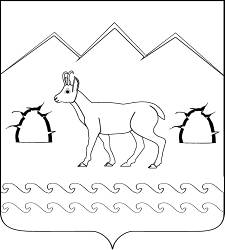 СОВЕТ ГУБСКОГО СЕЛЬСКОГО ПОСЕЛЕНИЯМОСТОВСКОГО РАЙОНА РЕШЕНИЕ      от 24.08.2018                                                                                               № 196станица ГубскаяОб утверждении Порядка предоставления жилых помещений специализированного жилищного фонда муниципального образования Губское сельское поселение Мостовский районВ соответствии с Жилищным кодексом Российской Федерации, Федеральным законом от 06.10.2003 № 131-ФЗ «Об общих принципах организации местного самоуправления в Российской Федерации», в целях определения порядка предоставления жилых помещений муниципального специализированного жилищного фонда муниципального образования Губское  сельского поселения Мостовский район и категорий граждан, которым предоставляются служебные жилые помещения, Совет Губского сельского поселения  р е ш и л:        1. Утвердить Порядок предоставления жилых помещений муниципального специализированного жилищного фонда муниципального образования Губское сельское поселение Мостовский район согласно приложению № 1.        2.Утвердить Перечень категорий граждан, которым предоставляются служебные жилые помещения в муниципальном специализированном жилищном фонде муниципального образования Губское сельское поселение Мостовский район согласно приложению № 2. 3.Общему отделу администрации Губского сельского поселения   (Перова) обнародовать  настоящее решение и  разместить  на официальном сайте администрации Губского сельского поселения в информационно-телекоммуникационной сети «Интернет».         4. Контроль за выполнением настоящего решения возложить на комиссию по вопросам развития сельских населенных пунктов, сельского хозяйства, землеустройству, экологии (Франгов).        5. Решение вступает в силу со дня его официального обнародования.Глава Губскогосельского поселения                                                                                   А.А. Лутай                                                                                                   УТВЕРЖДЕН                                                                                               ПРИЛОЖЕНИЕ  № 1                                                                                         к решению Совета Губского                                                                                                 сельского поселения                                                                                                  от 24.08.2016  №  196ПОРЯДОК  предоставления жилых помещений специализированного жилищного фонда муниципального образования Губское сельское поселение Мостовский район1. Общие положения        1.1. Настоящий порядок разработан в соответствии с Жилищным кодексом Российской Федерации в целях единообразного применения жилищного законодательства на территории муниципального образования Губское сельское поселение, соблюдения прав граждан на жилище и устанавливает порядок предоставления жилых помещений муниципального специализированного жилищного фонда муниципального образования Губское сельское поселение (далее - муниципальный специализированный жилищный фонд).      1.2. Включение жилого помещения в муниципальный специализированный жилищный фонд с отнесением такого жилого помещения к определенному виду специализированных жилых помещений и исключение из него осуществляется на основании постановления администрации муниципального образования Губское сельское поселение с соблюдением требований и в порядке, установленном Правительством Российской Федерации.      1.3. К муниципальному специализированному жилищному фонду относятся:      - служебные жилые помещения;      - жилые помещения в общежитиях;      - жилые помещения маневренного фонда.2. Порядок предоставления служебных жилых помещений      2.1. Служебные жилые помещения муниципального специализированного жилищного фонда предоставляются гражданам, не обеспеченным жилыми помещениями на территории муниципального образования Губское сельское поселение.      2.2. Служебные жилые помещения муниципального специализированного жилищного фонда предназначены для проживания граждан в связи с характером их трудовых отношений с органом местного самоуправления муниципального образования Губское сельское поселение,  в связи с избранием на выборные должности в органы местного самоуправления муниципального 2образования Губское сельское поселение, а также в связи с прохождением службы в должности участкового уполномоченного полиции в отделе МВД России по Губскому сельскому поселению.       2.3. Граждане, нуждающиеся в предоставлении служебного жилого помещения, обращаются в администрацию муниципального образования Губское сельское поселение с соответствующим заявлением на имя главы муниципального образования Губское сельское поселение.       2.4. Одновременно с заявлением предоставляются следующие документы:       - ходатайство работодателя, с которым гражданин состоит в трудовых отношениях, о предоставлении служебного жилого помещения;      - копия трудового договора и приказа о приеме на работу;      - копии документов, подтверждающих избрание на выборную должность;      - справку о составе семьи;       - копии документов, удостоверяющих личность заявителя и всех членов его семьи;       - документы, подтверждающие гражданское состояние: копии свидетельств о заключении (расторжении) брака, рождении детей, о смерти;       - сведения из органов по технической инвентаризации объектов недвижимости и выписка из единого государственного реестра прав на недвижимое имущество и сделок с ним о зарегистрированных правах на жилые помещения (о наличии в собственности у заявителя и (или) членов семьи жилых помещений);       - для граждан, проживающих в государственном или муниципальном жилищных фондах, выписку из лицевого счета нанимателя жилого помещения;        - для граждан, проживающих в частном жилищном фонде, копии домовой книги, технического паспорта, правоустанавливающих и правоудостоверяющих документов на домовладение;        - копия приказа отдела МВД России по Мостовскому району о назначении на должность участкового уполномоченного полиции и справка об отсутствии на территории муниципального образования Мостовский район жилых помещений специализированного жилищного фонда, находящихся в распоряжении территориального органа федерального органа исполнительной власти в сфере внутренних дел, подлежащих предоставлению участковым уполномоченным полиции отдела полиции МВД России по Мостовскому району (при обращении с заявлением о предоставлении служебного жилого помещения участкового уполномоченного отдела полиции МВД России по Мостовскому району).       2.5. Заявления граждан о предоставлении служебного жилого помещения и представленные документы предварительно рассматриваются на жилищной комиссии администрации муниципального образования Губское сельское поселение (далее - жилищная комиссия).       2.6. По результатам рассмотрения заявления и с учетом решения жилищной комиссии администрации муниципального образования Губское сельское поселение осуществляется подготовка проекта постановления администрации муниципального образования Губское сельское поселение о предоставлении 3служебного жилого помещения. На основании постановления администрации муниципального образования Губское сельское поселение о предоставлении служебного жилого помещения между гражданином и администрацией муниципального образования Губское сельское поселение заключается договор найма служебного жилого помещения.        2.7. Договор найма служебного жилого помещения заключается на период трудовых отношений, нахождения на муниципальной должности муниципальной службы, на выборной муниципальной должности муниципального образования Губское сельское поселение или на должности участкового уполномоченного полиции отдела МВД России по Губскому сельскому поселению. Прекращение трудовых отношений либо пребывания на муниципальной должности муниципальной службы, на выборной муниципальной должности муниципального образования Губское сельское поселение или на должности участкового уполномоченного полиции отдела МВД России по Губскому сельскому поселению является основанием прекращения договора найма служебного жилого помещения.      2.8. Постановление администрации муниципального образования Губское сельское поселение о предоставлении служебного жилого помещения и договор найма служебного жилого помещения являются основанием для вселения гражданина и его семьи в служебное жилое помещение.      2.9. Регистрацию и учет договоров найма служебного жилого помещения осуществляет администрации муниципального образования Губское сельское поселение.      2.10. Допускается принятие решения о приватизации служебного жилого помещения, занимаемого по договору найма служебного жилого помещения, при обращении гражданина, отработавшего в органах местного самоуправления или в муниципальном учреждении муниципального образования Губское сельское поселение не менее десяти лет.3. Порядок предоставления жилых помещений в общежитиях      3.1. Жилые помещения в общежитиях муниципального специализированного жилищного фонда предназначены для временного проживания граждан в период их работы или службы.      3.2. Жилые помещения в общежитиях муниципального специализированного жилищного фонда предоставляются гражданам (семьям), не обеспеченным жилыми помещениями на территории муниципального образования Губское сельское поселение, и состоящим на учете в качестве нуждающихся в жилых помещениях в общежитиях в администрации муниципального образования Губское сельское поселение, принятым на работу:       - в органы местного самоуправления муниципального образования Губское сельское поселение;      - в  муниципальные  учреждения  муниципального  образования  Губское 4сельское поселение;      - в муниципальные предприятия муниципального образования Губское сельское поселение.      3.3. Жилые помещения в общежитиях предоставляются из расчета не менее двенадцати квадратных метров жилой площади на одного человека.      3.4. Жилые помещения в общежитии муниципального специализированного жилищного фонда предоставляются гражданам, состоящим на учете в качестве нуждающихся в таких помещениях, в порядке очередности, согласно дате постановки их на учет.       3.5. Для предоставления жилого помещения в общежитии муниципального специализированного жилищного фонда граждане обращаются в администрацию муниципального образования Губское сельское поселение с соответствующим заявлением на имя главы муниципального образования Губское сельское поселение.      3.6. Одновременно с заявлением предоставляются следующие документы:      - ходатайство работодателя, с которым гражданин состоит в трудовых отношениях, о предоставлении жилого помещения в общежитии;      - копия трудового договора и (распоряжения) приказа о приеме на работу в орган местного самоуправления муниципального образования Губское сельское поселение, муниципальное учреждение муниципального образования Губское сельское поселение;     - справка о составе семьи;      - копии документов, удостоверяющих личность заявителя и всех членов его семьи;      - документы, подтверждающие гражданское состояние: копии свидетельств о заключении (расторжении) брака, рождении детей, о смерти;      - сведения из органов по технической инвентаризации объектов недвижимости и выписка из единого государственного реестра прав на недвижимое имущество и сделок с ним о зарегистрированных правах (о наличии в собственности у заявителя и (или) членов семьи жилых помещений);      - для граждан, проживающих в государственном или муниципальном жилищных фондах, выписку из лицевого счета нанимателя жилого помещения;      - для граждан, проживающих в частном жилищном фонде, копии домовой книги, технического паспорта, правоустанавливающих и правоудостоверяющих документов на домовладение;      3.7. Заявления граждан о предоставлении жилого помещения в общежитии и представленные документы предварительно рассматриваются на жилищной комиссии.      3.8. По результатам рассмотрения заявления и с учетом решения жилищной комиссии администрации муниципального образования Губское сельское поселение осуществляется подготовка проекта постановления администрации муниципального образования Губское сельское поселение о предоставлении жилого помещения в общежитии. На основании постановления администрации муниципального образования Губское сельское поселение о предоставлении жилого помещения в общежитии между гражданином и администрацией 5муниципального образования Губское сельское поселение заключается договор найма жилого помещения в общежитии.      3.9. Договор найма жилого помещения в общежитии заключается на период трудовых отношений или прохождения службы. Прекращение трудовых отношений, а также увольнение со службы является основанием прекращения договора найма жилого помещения в общежитии.      3.10. Постановление администрации муниципального образования Губское сельское поселение о предоставлении жилого помещения в общежитии и договор найма жилого помещения в общежитии являются основанием для вселения гражданина и его семьи в жилое помещение в общежитии.      3.11. Регистрацию и учет договоров найма жилого помещения в общежитии осуществляет администрация муниципального образования Губское сельское поселение. 4. Порядок предоставления жилых помещений маневренного фонда      4.1. Жилые помещения маневренного фонда предназначены для временного проживания:      4.1.1. граждан в связи с капитальным ремонтом или реконструкцией дома, в котором находятся жилые помещения, занимаемые ими по договорам социального найма;     4.1.2. граждан, утративших жилые помещения в результате обращения взыскания на эти жилые помещения, которые были приобретены за счет кредита банка или иной кредитной организации либо средств целевого займа, предоставленного юридическим лицом на приобретение жилого помещения, и заложены в обеспечение возврата кредита или целевого займа, если на момент обращения взыскания такие жилые помещения являются для них единственными;      4.1.3. граждан, у которых единственные жилые помещения стали непригодными для проживания в результате чрезвычайных обстоятельств;      4.1.4. иных граждан в случаях, предусмотренных законодательством.      4.2. Жилые помещения маневренного фонда предоставляются из расчета не менее  двенадцати квадратных метров жилой площади на одного человека.      4.3. Для предоставления жилого помещения маневренного фонда граждане обращаются в администрацию муниципального образования Губское сельское поселение с соответствующим заявлением на имя главы муниципального образования Губское сельское поселение.      4.4. Одновременно с заявлением предоставляются следующие документы:      - справка о составе семьи;       - копии документов, удостоверяющих личность заявителя и всех членов его семьи;       - документы, подтверждающие гражданское состояние: копии свидетельств о заключении (расторжении) брака, рождении детей, о смерти;       - документы, подтверждающие факт непригодности жилого помещения для проживания, утраты жилого помещения, проведения капитального ремонта 6(реконструкции) жилого помещения;      4.5. Заявления граждан о предоставлении жилого помещения маневренного фонда и представленные документы предварительно рассматриваются на жилищной комиссии администрации муниципального образования Губское сельское поселение.      4.6. По результатам рассмотрения заявления и с учетом решения жилищной комиссии администрацией  муниципального образования Губское сельское поселение осуществляется подготовка проекта постановления администрации муниципального образования Губское сельское поселение о предоставлении жилого помещения маневренного фонда. На основании постановления администрации муниципального образования Губское сельское поселение о предоставлении жилого помещения маневренного фонда между гражданином и администрацией муниципального образования Губское сельское поселение заключается договор найма жилого помещения маневренного фонда.      4.7. Договор найма жилого помещения маневренного фонда заключается на период:      4.7.1. до завершения капитального ремонта или реконструкции дома (при заключении такого договора с гражданами, указанными в пункте 4.1.1 настоящего Порядка);      4.7.2. до завершения расчетов с гражданами, утратившими жилые помещения в результате обращения взыскания на них, после продажи жилых помещений, на которые было обращено взыскание (при заключении такого договора с гражданами, указанными в пункте 4.1.2 настоящего Порядка);      4.7.3. до завершения расчетов с гражданами, единственное жилое помещение которое стало непригодным для проживания в результате чрезвычайных обстоятельств, в порядке, предусмотренном действующим законодательством РФ, либо до предоставления им жилых помещений муниципального жилищного фонда в случаях и в порядке, которые предусмотрены Жилищным кодексом РФ (при заключении такого договора с гражданами, указанными в пункте 4.1.3 настоящего Порядка);      4.7.4. установленный законодательством (при заключении такого договора с гражданами, указанными в пункте 4.1.4 настоящего Порядка).     4.8. Истечение периода, на который заключен договор найма жилого помещения маневренного фонда, является основанием прекращения данного договора.      4.9. Постановление администрации муниципального образования Губское сельское поселение о предоставлении жилого помещения маневренного фонда и договор найма жилого помещения маневренного фонда являются основанием для вселения гражданина и его семьи в жилое помещение маневренного фонда.      4.10. Регистрацию и учет договоров найма жилого помещения маневренного фонда осуществляет администрация муниципального образования Губское сельское поселение.Глава Губскогосельского поселения                                                                                  А.А. Лутай                                                                                                    УТВЕРЖДЕН                                                                                               ПРИЛОЖЕНИЕ  № 2                                                                                         к решению Совета Губского                                                                                               сельского поселения                                                                                                от 24.08.2016  №  196ПЕРЕЧЕНЬкатегорий граждан, которым предоставляются служебные жилые помещения в муниципальном специализированном жилищном фонде муниципального образования Губское сельское поселение      1. Граждане, избранные на выборные должности в органы местного самоуправления муниципального образования Губское сельское поселение.      2. Муниципальные служащие органов местного самоуправления муниципального образования Губское сельское поселение.      3. Работники муниципальных учреждений муниципального образования Губское сельское поселение.      4. Участковые уполномоченные полиции отдела МВД России по Губскому  сельскому поселению.Глава Губскогосельского поселения                                                                                   А.А. Лутай